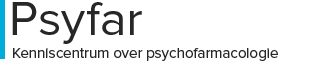 Programma Psyfar themadag Psychofarmaca en gestoorde slaap  Datum: donderdag 24 november 2016Ochtendprogramma: plenair09.00 – 09.30	Registratie en ontvangst09.30 – 10.30	Slaap-waak regulatie; van normale variatie tot slaap-waak-
ritmestoornissenDr. M.C.M. (Marijke) Gordijn10.30 – 10.45	Koffiepauze10.45 – 12.15	Insomnie in de psychiatrie: prevalentie, mogelijke oorzaken, 
gevolgen en behandeling	Dr.M. (Marike) Lancel	12.15 – 13.15     	Lunchpauze
Middagprogramma: in groepen uiteen13.15 – 14.15   	Slaapstoornissen in de psychiatrie; aandacht voor parasomnie, 
hypersomnie en andere aandoeningen	Dr. H.L. (Hans) Hamburger14.15 – 14.30   	Wisselpauze14.30 – 15.30   	Workshopronde 115.30 – 16.00	Theepauze16.00 – 17.00	Workshopronde 217:00 – 17.15	Einde programmaWorkshopsWorkshopsWorkshopsSprekerSpreker Effecten van psychofarmaca op de slaap  
  Effecten van psychofarmaca op de slaap  
  Effecten van psychofarmaca op de slaap  
 drs. R.J. Hanhartdrs. R.J. HanhartSlaapstoornissen bij PTSS: een vicieuze cirkel Slaapstoornissen bij PTSS: een vicieuze cirkel Slaapstoornissen bij PTSS: een vicieuze cirkel dr. S. van Liemptdr. S. van LiemptSlaapstoornissen bij verslaving Slaapstoornissen bij verslaving Slaapstoornissen bij verslaving drs. E.H.B. van Paassen-Magnéedrs. E.H.B. van Paassen-MagnéeSlaapstoornissen bij ouderenSlaapstoornissen bij ouderenSlaapstoornissen bij ouderendrs. K.E. Schreuderdrs. K.E. Schreuder